Муниципальное бюджетное дошкольное образовательное учреждение-« Центр развития ребенка - детский сад № 48 «Сказка»Формирование  системы элементарных научных экологических знаний, как средство становления осознанно-правильного отношения к природе у детей старшего дошкольного возраста. Педагогический опытАвтор опытаКоткина Галина Феодосьевна.Воспитатель   по  познавательному развитию Первая квалификационная категория Нарьян-Мар2013г.Раздел 1. Информация об опыте. Опыт автора работы  по экологическому образованию и воспитанию детей в муниципальном дошкольном  образовательном учреждении  «Центр развития ребенка» - детский сад № 48 «Сказка»  г. Нарьян-Мара длится вот уже 15 лет. В настоящее время коллектив «Центра развития ребенка»  продолжает работу по созданию условий, способствующих повышению качества дошкольного образования, формирования базисных основ личности, социально-нравственного, познавательно-речевого и творческого развития детей дошкольного возраста. Одним из приоритетных  направлений работы  детского сада является познавательно-речевое развитие. Педагогическая деятельность автора сосредоточена в образовательной области «Познание» по формированию  у детей целостной картины мира, расширение кругозора детей; «Безопасность» по формированию основ безопасности собственной жизнедеятельности и формирования предпосылок экологического сознания, а также взаимосвязана со всеми другими образовательными областями. Одной из важных задач, решаемых  педагогами детского сада, является формирование  элементарных научных экологических знаний у старших дошкольников, что  является основой в экологическом образовании.В нашем детском саду «Сказка» 50% составляют дети, чьи родители заняты на производстве в АО СМУ;  вторая половина   распределяется на родителей обслуживающей сферы (20%), матерей – одиночек (10%), работников образования и здравоохранения (20%).  Собеседование с родителями,  анкетирование, наблюдения за детьми  показали  ряд проблемных сторон воспитания. Это недостаточное общение с ребенком, неправильный подбор литературы для чтения детям, длительный просмотр мультфильмов-сказок, нарушение экологических правил, заблуждение в экологических знаниях природы, рассматривание человека со стороны родителей, как хозяина природы, отсутствие должного внимания родителей к негативным поступкам детей  по отношению к природе. Исходя из выше сказанного, мы пришли к выводу о необходимости формирования экологической культуры у детей и  родителей нашего детского сада.Долгие годы традиционные подходы в дошкольной педагогике базировались на тесном контакте детей с природой. Но природоохранный аспект ознакомления с природой в течение длительного времени отражал взгляды на всемогущество человека, как хозяина – покорителя природы, что является главным недостатком в воспитании у детей потребительского отношения к природе и выработанном мировоззрении родителей. Эта проблема выявилась при анализе проведенной диагностики детей  старшего возраста детского сада «Сказка» города Нарьян-Мара  в 2007 – 2008 учебном году с учетом требований общеобразовательной программы воспитания и обучения в детском саду под редакцией  М.А. Васильевой и парциальной  экологической программы «Наш дом – природа» Н.А.Рыжовой.  Результаты  опроса дошкольников  старшего возраста выявили следующие отрицательные моменты:- дети в основном классифицируют живые организмы на «вредных, опасных и полезных»- считают необходимостью бережно относиться  к лесу, так как лес дает нам ягоды, грибы и т. д (потребительское отношение)-  делят животных и растения на красивых и безобразных; нужных и ненужных; плохих и хороших (цветы растут для красоты, для радости людей, бабочки – это красиво, а гусеница противная и пожирает листья; зайчики хорошие, а волки страшные их нужно уничтожать и т.д.)- дети не умеют устанавливать зависимости в природе, причинно – следственные связи.-не сформировано понятие о живой и неживой природе.- не способны определить признаки живого.- имеют недостаточные знания о разнообразии растений, животных; их приспособлении к обитаемой среде,  о питании и  размножении (ежик питается яблоками и грибами, а зайчик кушает морковку и капусту).  Экологическая проблема – это не просто проблема загрязнения окружающей среды – это проблема преобразования стихийного воздействия людей на природу в сознательно, целенаправленно, планомерно развивающееся взаимодействие с нею. Его основой, фундаментом является развитие в каждом человеке высокого уровня экологического сознания, экологической культуры.   К сожалению, результаты наблюдений за детьми и диагностики в этом направлении (до эксперимента) показали отсутствие у дошкольников понимания природы, ее законов, выявили потребительское отношение к ней (сбор насекомых, расправа с дождевыми червями; безграничный сбор цветов,  бессознательное,  жестокое обращение с деревьями; равнодушие к неблагополучию комнатных растений, незнание их названий, индивидуальных особенностей).       Итак, назрела опасность традиционных подходов в экологическом воспитании. Возникла необходимость борьбы с потребительским отношением к природе у молодого поколения и развития в человеке понимания  о себе,   как о части природы. Исследуя эту проблему, ученые, психологи пришли к выводу, что наиболее распространенной причиной  негативного отношения к природе у детей дошкольного возраста является отсутствие знаний о разнообразии растений и животных, их особенностях развития, потребностях, среде обитания и приспособления к ней. Как считает автор программы «Наш дом – природа» Н.А. Рыжова, оценочные суждения к объектам природы должны  быть исключены из экологического образования дошкольников и применимы для характеристики поступков человека по отношению к миру природы. Одной из важных задач педагогов является необходимость дать дошкольникам представление о том, что в бережном отношении нуждаются все организмы, вне зависимости от  степени опасности или полезности для человека.     Весьма существенны различия сложившихся стереотипов,  которые выявила Н.А. Рыжова,   в традиционных и экологических подходах. Следует их сравнить.     -  Первый стереотип традиционного подхода выглядит следующим образом:  мир существует для человека (человек – царь, хозяин природы, способный изменить ее  для своих потребностей).  Экологический подход трактует иначе: человек – часть природы и должен соответствующе относиться к окружающей среде.  -  Второй стереотип заключается в том, что человек – мера вещей (все рассматривается с точки зрения человека: опасности, полезности, вреда и т.д. ).  С экологической  же точки зрения этот стереотип рассматривается иначе: мера вещей – уникальность живых организмов (уважение ко всем формам жизни на планете). -  Третий стереотип заключается в том, что при традиционном подходе господствовал технократический расчет пользы природы без экологических требований.     В результате сложившихся стереотипов традиционного подхода у детей долгое время формировалось подсознательное, негативное отношение к «хищникам», «ядовитым грибам, растениям». Дети находились в сложном положении: им сначала рассказывали о том, что гусеницы вредные: они пожирают листья, портят растения; зато бабочки красивые, они украшают природу, их ловить нельзя. С точки зрения нового подхода, над которым мы работаем, детям необходимо рассказать об этапах развития насекомых и подвести детей к выводу, что листья, гусеницы, бабочки, птицы – это звенья одной пищевой цепочки. Каждое звено выполняет свою роль в природе.   Еще один момент традиционного подхода оборачивается негативными последствиями. Например, призывы: «Улучшим природу!», «Помогите природе!», «Умножим богатства природы!». Все они уместны, если наряду с ними дается информация о соблюдении человеком законов природы. Важно с позиции экологии показать ребенку, что в лесу под каждым листочком, веточкой, поваленным деревом уже создан дом для обитателей леса, и наводить порядок в лесу не нужно, конечно, за исключением оставленного мусора, отдыхающими в лесу.        Новый экологический подход подразумевает, что при решении любых проблем приоритет отдается природным факторам, а не социально-экономическим. Конечной целью такого подхода все равно является человек, но не прямо, а через сохранение его среды обитания.      Задача педагога – сформировать у дошкольников понятие о природе, как о доме для живых существ, в котором есть все необходимое, все взаимосвязано, его нельзя разрушать, необходимо о нем заботиться. Как отмечал профессор Г.А. Ягодин: « Мы должны вновь и вновь задавать себе вопросы: Кто мы? Дети природы или ее властелины? Зачем пришли в этот мир?  Потреблять или создавать?»            Итак, наша задача  внушить детям мысль о том, что  не обязательно любить все живые организмы, но уважать все формы проявления жизни на планете необходимо. В представленной таблице явно видны противоречия традиционных подходов и новых, экологических.Проблема становления осознанно-правильного отношения к природе в процессе формирования  системы элементарных научных экологических знаний является актуальным направлением экологического образования современной педагогики.Во-первых, это обусловлено важностью данного вопроса в развитии ребенка. В процессе формирования системы научных экологических знаний происходит понимание ребенком  экологических взаимосвязей в природе, воспитание гуманного отношения ко всему живому, приобщение к природе, что способствует развитию и активизации всех психических и познавательных процессов у ребенка.Во-вторых, актуальность данной темы определяется реализацией задач экологического воспитания, решение которых обеспечивает развитие нравственно-эстетических начал: формирование экологически грамотного поведения в природе, понимание  необходимости разумного потребления богатств природы, развития у ребенка чувств сопереживания и заботы о живых организмах, умение видеть красоту родной природы.В-третьих,  система элементарных  научных знаний  о  природе поможет ребенку заботиться о своем здоровье и вовремя уметь предотвратить опасность.Проблемой экологического воспитания и образования занимались такие ученые, как  Г.Я. Ягодин, В.М Назаренко, В.М.Мамедов, С.Н.Глазачев, С.Н.Николаева, Т. Климова, Н,А.Рыжова.      Согласно концепции общего экологического образования, как отмечает И.Д.Зверев, под экологическим образованием понимается  целостный процесс обучения, воспитания и развития интеллектуальных, чувственно-эмоциональных и волевых черт личности. Эти черты формируются через систему научных и практических знаний и умений, ценностных ориентаций, усвоение экологических норм поведения и деятельности в окружающей среде.    	  Г.А.Ягодин подчеркивал мировоззренческий характер экологического образования.              В.М. Назаренко    определяет   главную  цель  экологического  образования,   как направленность на личность и создание условий для ее развития, гармонизации. 	   В.М.Мамедов  отмечает необходимость «формирования ответственного отношения к природе».   С.Н. Глазачев указывает, что цель экологического образования – развитие экологического сознания и мышления, экологической культуры, ответственного отношения к природе.    	С.Н. Николаева под формированием экологической культуры подразумевает  становление осознанно - правильного отношения к природе во всем ее многообразии, к людям, охраняющим и созидающим на основе ее богатства материальные и духовные ценности.   Обобщая определение целей экологического образования, обозначаемых различными авторами, нужно отметить чаще встречающую формулировку: экологическая культура,  экологическое сознание, формирование  мотивации определенного поведения, бережного отношения и любви к природе.     Итак, целью экологического образования является становление экологической культуры, которая проявляется в ответственном отношении детей к здоровью и окружающей среде на основе соблюдения  моральных и правовых норм, принятых в обществе.   Достижение цели  требует решения  комплекса  взаимосвязанных задач:-   формирование элементарных научных экологических знаний, доступных пониманию дошкольника-  развитие познавательного интереса-  формирование умений и навыков экологически грамотного и безопасного  для природы и самого ребенка поведения- воспитание гуманного, эмоционально-положительного, бережного, заботливого отношения к миру природы и окружающего мира в целом.-   формирование умений и навыков наблюдений за природными объектами и явлениями.-  формирование системы  ценностных ориентаций (восприятие себя, как части природы, взаимосвязи человека и природы, самоценность и многообразие значений природы)- освоение элементарных норм поведения по отношению к природе-  формирование  умения и желания сохранять природу и при необходимости оказывать ей помощь.                Ведущая педагогическая идея нашего опыта заключается в следующем: совершить уход от потребительского отношения человека к природе, заложить в ребенке мысль, понятие, что человек – это часть природы и должен относиться к ней, как к себе самому  через экологизацию  развивающей среды и всех  видов деятельности ребенка.  Новизну опыта автора работы можно выразить в четырех законах биоэкологии, сформулированными ученым Бари Комнар: -  «Все связано со всем» (пищевая цепочка: цветы – бабочка – птицы – дерево – человек – растение)           - «Все куда- нибудь да девается» (круговорот веществ в природе: листья опадают, грибы перерабатывают листья в перегной, перегной необходим растениям, как питание).            - Все что-нибудь да стоит» (цена хозяйственной деятельности человека на планете )          .- «Природа знает лучше» (приметы: муравьи попрятались -  будет дождь). Раздел 2.Технология описания опыта.Итак, для формирования у детей дошкольного возраста новой системы ценностей, мы отказались от ряда сформировавшихся в предыдущие годы стереотипов. Природа не должна рассматриваться  только с утилитарной точки зрения. Прежде всего, необходимо показать детям уникальность природы, красоту, универсальность (природа – среда жизни, объект познания, удовлетворения этических и эстетических  потребностей).         Наш многолетний опыт работы по экологическому образованию и воспитанию уже дал интересные и положительные результаты благодаря замечательным парциальным,  экологическим программам, которые мы используем в нашем опыте. Это программа  «Мы открываем мир», разработанная Новосибирским государственным педагогическим университетом под руководством Т.Климовой и Н. Таранковой, концентрическое построение которой дает возможность в каждой возрастной группе соблюдать принцип повторяемости при ознакомлении с явлениями окружающего мира с последующим углублением знаний. За основу экологического образования и воспитания  детей в детском саду «Сказка» мы используем экологическую программу автора Н.А. Рыжовой «Наш дом – природа». И, как считает кандидат биологических наук – Н.А. Рыжова:  «Дошкольный возраст является уникальной, самоценной, специфической и первой ступенью системы непрерывного экологического образования и должен рассматриваться, как особая ступень развития человека и формирования его мировоззрения, цели и задачи, которой, должны определяться с учетом  концепции общего экологического образования.     Вообще, целью экологического воспитания является формирование  в ребенке положительного отношения ко всему живому, понимание его самоценности, признание его права на существование, принятие на себя ответственности за него по праву более умного и сильного, стремление защитить слабого. Ребенок не может расти и развиваться, не взаимодействуя с природой. Его чувства и ум развиваются соответственно тому, какой характер носят его отношения с природой. Именно поэтому так важен в экологическом воспитании дошкольный этап экологического образования, когда стихийные знания детей о взаимоотношениях в природе систематизируются и обобщаются.       Итак, цель определена: сформировать у детей старшего дошкольного возраста осознанно-правильное отношение к природе.   Одним из средств достижения этой цели является формирование у детей системы элементарных научных экологических знаний.      Ученый-педагог Т. Климова  подчеркивала: «…исходным звеном формирования осознанно-правильного отношения  дошкольников к  окружающему миру является система конкретных знаний, отражающая системное видение мира, закономерности живой и неживой природы:  жизнь в сообществах, многообразие видов, их приспособленность к среде обитания, изменение в процессе роста и развития…»             Программа  кандидата биологических наук Н. А. Рыжовой предлагает в обучении дошкольников старшего возраста выделить первоначальные знания из области трех основных направлений экологии: биоэкологии, социальной экологии и прикладной экологии. Аспекты трех направлений должны быть взаимосвязаны.     Первое знакомство с биологическими знаниями, биоэкологии, включает в себя следующие вопросы:-представление о живой и неживой природе.- особенности живых организмов: их разнообразие, размножение; связь внешнего вида, строения, поведения живых организмов с особенностями среды обитания, приспособление к среде обитания.- разнообразие сред обитания.- местообитания животных и растений- свойства объектов неживой природы (почва, глина, песок, вода, воздух)- связь живой и неживой природы.    Ряд проблем социальной экологии способствует осознанию ребенком своего места в окружающем мире, выработке навыков экологически грамотного поведения. Здесь  включаются следующие вопросы:- люди и окружающая среда- как я использую природные ресурсы- как я влияю на природу- мое здоровье и окружающая среда- моя экологическая безопасность- что я могу сделать для улучшения окружающей среды       Дошкольник должен знать, что играть возле гаражей опасно не только из-за возможного наезда автомобилей, но и из-за опасности дышать выхлопными газами и т.д., а поэтому из области прикладной экологии необходимо взять следующие вопросы:- как экономить природные ресурсы- как охранять природу (знакомство с «Красной книгой»)- почему на земле должны жить все живые организмы- правила поведения в природе.    Экологические знания – не сама цель, но они способствуют формированию у ребенка определенной системы ценностей, представлений о человеке, как о части природы, о зависимости своей жизни, своего здоровья от ее состояния.    Исходя из всего выше сказанного, можно определить следующие задачи:Заложить основы естественно-научного  мышления, научного познания окружающего мира в области:а) мира неживой природы:- планеты солнечной системы, мир вселенной- образование и состав Земли,  природные явления,  время суток, времена года,-  сезонные изменения в природе.- атмосфера и гидросфера Земли- свойства объектов неживой природы - три  пояса Земли (природные зоны) б) мира живой природы:- растительный мир (классификация растений, разнообразие видов, строение растения, рост и развитие, растения родного края, условия для жизни растений)- животный мир (классификация и разнообразие животных, среда обитания, развитие и рост, питание, приспособление к окружающей среде)- мира человека (строение и функции организма, профилактика болезней и травматизма, правила безопасности в жизни, анализ событий и ситуаций в жизни человека)Активизировать интеллектуально-познавательную деятельность в процессе общения с природой.Формировать представления о причинно-следственных связях внутри природного комплекса, способствовать осмыслению экологических зависимостей.Воспитывать гуманное отношение ко всему живому, чувство милосердия.Учить элементарной безопасности в жизни.Систематизировать знания в области охраны природы: обучать правильному поведению в природе, основам экологической культуры, формировать привычки рационально использовать природные ресурсы, потребности заботиться об экологической чистоте своего двора, участка детского сада, родного города.Обогащать эмоционально-чувственную сферу ребенка.Формировать трудовые навыки.Повышать экологическую культуру родителей.Одно из важных условий реализации поставленных задач является  правильная организация и экологизация  развивающей предметной среды. С точки зрения экологического образования среда в детском саду должна создавать условия для:     - познавательного развития ребенка- эколого-эстетического развития- оздоровления ребенка- формирования трудовых навыков- формирования экологически грамотного поведения- экологизации различных видов деятельности          Так как, любая развивающая среда состоит из разнообразных элементов, каждый из которых выполняет свою функциональную роль. Такие элементы созданы  в нашем детском саду и  представлены на  фотоснимках с детальной характеристикой.Экологическая комната, которая имеет свои функциональные зоны: зона обучения, зона релаксации, зона библиотеки, зона коллекций. В экологической комнате находятся растения, аквариумы, террариумы с ландшафтами разных природных зон, модель солнечной системы, макет дерева – как дома для животных разных классов.Лаборатория (база для исследовательской деятельности: оборудование и материалы  для проведения опытов)Живой уголок, где сосредоточен видовой состав животных и растений с учетом целей обучения и воспитания.Огород и парковая зона, используется с целью выработки у детей навыков ухода за растениями; знакомства с культурными и дикими растениями; для наблюдений за условиями произрастания. ( Ежегодно дети нашего детского сада занимаются посадкой картофеля, семян всяческой зелени, моркови, редиса и ухаживают за посаженными цветами на клумбах)Экологическая тропинка (находится за пределами детского сада, но вблизи учреждения): - включает в себя разнообразие лиственных и хвойных растений, растений луга; микроландшафты природных сообществ (луг, лес, озеро, река, огороды, клумбы)- выполняет различные функции: познавательную, развивающую, оздоровительную, укрепляющую.          Реализация  задач предусматривает  интегративный подход в педагогическом процессе, использование проектной методики, что требует четкого планирования разных форм работы: связь со специалистами, интегрированные занятия, экскурсии, кружковая, индивидуальная работа, работа с родителями,  занимательные досуги, праздники, развлечения;  труд в живом уголке, труд на приусадебном участке.  (Приложение № 1 Перспективное планирование занятий по экологии и познавательному развитию).     Педагогический процесс по формированию у детей осознанно-правильного отношения к природе мы строим, учитывая следующие принципы отбора содержания: научность, доступность, системность, конструктивизм, целостность, интеграция, регионализм, гуманистичность,  деятельностность, преемственность. Хочется остановиться на одном принципе – научность. Еще  К.Д. Ушинский рекомендовал «не отвергать науки для детей», т.е.  делать     «сообщения из разных областей науки, которые могут быть полезны для ребенка и выработки его миросозерцания». Новизна  опыта заключается еще и в этом принципе, так как уже в дошкольном возрасте ребенок должен получать достоверную информацию.  Опыт показывает, что большинство детей с большим интересом относятся  к знаниям о природе, но зачастую знания черпают из рекламы, мультфильмов, а они бывают неверными. Многие дети считают, что крот любит клубнику, еж питается яблоками, грибами и т.д. Ложных представлений у детей  предостаточно: паук и червяк – это насекомые; грибы – это растения; белые медведи и пингвины живут в Арктике и т. д.  Итак, неверная информация приводит к формированию у ребенка искаженных представлений об окружающем мире.      Важная роль в реализации поставленных задач принадлежит интегрированным экологическим занятиям. Надо помнить, что каждое занятие даст эффект лишь в том случае, если оно будет интересным, привлекательным для ребенка, а это зависит от используемых приемов и методов. Результат получается положительным, если создана мотивация, применяется  яркая наглядность, решаются проблемные ситуации и используются разные виды деятельности с общими целями. Достичь высоких результатов возможно только в интегрированных занятиях, в которых присутствуют практически все образовательные области: конечно, познание (новая информация о картине мира), коммуникация  (словарная работа, слушание рассказа ребенка, беседа), безопасность (правила безопасности), физическая культура (физ-минутки), чтение художественной литературы ( стихи, загадки), музыка (на каждом занятии художественное творчество или физ-минутка сопровождается музыкой), художественное творчество ( например, зарисовка состава Земли, или лепка планет Солнечной системы для создания ее модели) и, конечно, труд (дети всегда убирают материал и пособия после занятия). Такие занятия  мы проводим уже, начиная с 2007 года и, как показывает диагностика, весьма успешно, а успешность зависит  от разнообразия приемов и методов.       Развивая познавательную активность, мы стараемся не давать готовых знаний, а стимулировать ребенка на их поиск путем создания различных проблемных ситуаций.  До сих пор  у родителей и детей сформированы понятия: чем меньше хищников, тем лучше. Волки опасны, их надо убивать; укус змеи смертелен, а зайцы безобидны, пусть живут. С экологической точки зрения целесообразно создать проблемную ситуацию на занятии: волков всех истребили, в лесу резко увеличилось количество зайцев. Почему-то стали гибнуть деревья. Как спасти лес?  Здесь используется прием  алгоритма пищевой цепочки: лесу необходимы волки, чтобы спасти от зайцев; волкам нужны зайцы, как пища, а для зайцев пищей служит лес. Вывод: в природе все взаимосвязано, необходимо биологическое равновесие. Новое и то, что в каждом случае ведется обсуждение правил безопасности. С точки зрения безопасности, конечно, правильно говорить, что медуз трогать нельзя – они жгутся, но при  этом нужно  обязательно объяснить, что  медуза так приспособилась к своей среде и  имеет право защищаться.    При знакомстве  с царством грибов педагоги ограничиваются изучением съедобных и ядовитых грибов, что, конечно, важно  с точки зрения  опять же безопасности, но не отражают роли грибов в круговороте веществ  (грибы участвуют  в превращении старых пней, веток, листьев в перегной, в почву), значении для животных. Приятно осознавать, что программа «Наш дом – природа» помогает   нам сформировать положительное отношение ко всем объектам живой и неживой природы. В настоящее время наши воспитанники могут объяснить, почему грибы зачастую растут у пней, старых деревьев; кроме того знают, что грибы лечат растения и животных. 	   В детской психологии доказано, что благополучное развитие высших форм мышления определяется уровнем наглядно-действенного и наглядно-образного мышления. Закон обучения в дидактике гласит «Ребенок учиться не глазами и ушами, а руками». Чтобы познать ребенку окружающий мир, ему необходимо его исследовать.      Исследовательская или поисковая деятельность имеет принципиальное  отличие, которое заключается в том, что образ цели, определяющий эту деятельность, сам еще не готов и характеризуется неопределенностью, неустойчивостью. В ходе поиска он уточняется, проясняется.  В качестве основного вида поисковой деятельности Н.Н. Подьяков выделяет особую детскую деятельность – эксперементирование, подчеркивая, что это  «истинно детская деятельность»  является ведущей на протяжении всего дошкольного возраста, начиная с младенчества. В ней ребенок выступает как своеобразный исследователь, самостоятельно воздействующий различными способами на окружающие его предметы и явления с целью их более полного познания и освоения. Например, на занятии «Свойства воды»  у каждого ребенка на столе по три баночки с водой. Ребенок самостоятельно может исследовать объект неживой природы и обнаружить его свойства: цвет, вкус, запах, растворимость, прозрачность; сделать вывод, почему воду называют «волшебницей», и «путешественницей», наблюдая за превращением на морозе воды в лед, при нагревании – в пар. Наблюдая за опытом «Путешествие капельки воды» или «Мы сейчас сделаем дождь», дети подводятся к выводу, что вода совершает круговое путешествие  (Приложение №2 Конспект занятия «Круговорот воды в природе»).          Чем разнообразнее  и интенсивнее поисковая деятельность, тем больше новой информации получает ребенок, тем быстрее и полноценнее он развивается. Например, исследования  детей нашего детского сада заключаются в следующем: опыты по испарению воды при высокой и низкой температуре; превращение воды в лед, в  пар; знакомство со свойствами воды, воздуха, почвы, глины, песка, металла, дерева, стекла; рост и развитие семян   садовых цветов, отростков комнатных растений; семян овощей и клубней картофеля и т.д.  (Приложение №3 Семинар-практикум для педагогов  «Исследовательская деятельность детей старшего возраста»).    Основными составляющими процесса исследования являются: выявление проблемы, формулировка гипотез, наблюдения, опыты, эксперименты и сделанные на их основе умозаключения. Еще один важный момент  – это проектная поисковая деятельность, которая подводит детей к самостоятельным выводам о хозяйственной деятельности человека, о целесообразности вторичного использования бытовых и хозяйственных отходов. Особенно интересен детям  проводимый нами проект «Мусор», который заключается  в том, что осенью дети под руководством педагога закапывают разные виды отходов в почву и отмечают их место ориентирами. Через год   дети этой же группы проверяют,  что из отходов превратилось в перегной, а что осталось в прежнем виде.  Таким образом, дети делают выводы о круговороте веществ в природе и о природоохранном аспекте, который заключается в использовании,  вторично, пластиковых коробочек, стаканчиков, трубочек, мензурок на опытах в лаборатории детского сада. Чтобы закрепить этот вывод, мы проводим интересный конкурс «Мода из отходов), на котором дети демонстрируют костюмы из отходов, приготовленные с родителями. (Приложение №4 Разработка сценария конкурса «Мода из отходов», ).     Познавательная  и практическая деятельность не возможна без наглядных методов. Одним из наглядных методов, который мы используем чаще всего, это  сравнительные наблюдения, представляющие особую ценность для развития мыслительной деятельности детей. Сравнительные  наблюдения  дают возможность найти ребенку  в объекте отличия, сходства;  сделать соответствующие выводы; установить причинно-следственные связи. К методу наблюдения имеются определенные требования: оно должно быть интересным;  проведение наблюдения в естественной обстановке; дается целевая установка; полученные знания должны получить дальнейшее развитие в деятельности детей; сопровождается  наблюдение точным, конкретным словом (название предметов, их признаков, действий). Например, сравнение  строения березы и одуванчика, или внешнего вида вороны и воробья; планеты  и звезды и т. д. Обучение, недостаточно опирающееся на наблюдения, ведет к образованию у ребенка формальных знаний, не имеющих под собой прочной, чувственной основы. Наиболее яркие наблюдения  проводятся в живом уголке, на экскурсиях.       Еще  один наглядный метод – это демонстрация фрагментов   какого-либо научного фильма, который мы  широко используем на занятиях, таких как «Путешествие в Африку», «Почему на глобусе есть две белые шапки?», «Путешествие в мир диких животных», « Почему растение – живая природа?» , «Образование и состав Земли» и т. д.    Из практических методов хочется отметить значение метода моделирования, разработанного Д.Элькониным, Л.А. Венгером, Н.А. Ветлугиной, который заключается в том, что мышление ребенка развивают  с помощью специальных схем, моделей, предметов-заместителей, графических знаков. Предмет такой модели – календарь природы, который ведут дети, используя специальные значки-символы, или «Солнечная система» - модель на потолке.  На занятиях мы используем  метод моделирования с приемом превращения.  Например, при знакомстве  детей с планетами солнечной системы, метод моделирования заключается в следующем: дети превращаются   в «планеты» и  изображают  движение планет по своим орбитам вокруг солнца под таинственные звуки музыки. Происходит моделирование Солнечной системы. В данном случае у ребенка развивается воображение,  формируется представление о вселенной, повышается двигательная активность. Таким же образом моделируется  состав Земли: ребенок в центре – это ядро, девочки, окружив ядро, изображают мантию (лаву) движениями рук, мальчики. образуя круг, моделируют земную кору планеты.      Метод моделирования способствует надежному запоминанию, особенно, если используется художественное слово. Например, знакомя детей с понятием о растениях как о живой природе, детям предлагается превратиться в семена, которые упали на землю и их полил дождь. Что произойдет в дальнейшем, помогает стихотворение собственного сочинения: (дети выполняют движения). (Приложение № 12 Конспект занятия « Путешествие в царство растений») - Вырастает стебелек, появляется листок.Солнышко сияет, стебелек подрастает.              Вот подрос стебелек,  распустился там цветок.                   Ночь – цветок закрылся, день – цветок открылся.                            Бабочки прилетели на цветочек сели, сели - посидели,        Нектар попили, на другой цветок улетели.Подул ветерок, закачался стебелек.                   Ветер все сильнее, из цветочка семена полетели.                                          Вот они на землю сели, а дожди прошли и новые цветы расцвели.     Применение таких приемов дает возможность  с одного занятия усвоение ребенком  знаний  о взаимосвязи живой и неживой природы, размножении растений, значении насекомых для растений и наконец, о строении растения. Таким же образом моделируем  и используем  песенку при знакомстве с «Путешествием капельки воды»                                                     Кап, кап, кап, кап, кап, кап – капельки сверкали,И качались на волнах, громко распевали.   На солнышке согрелись, в небо поднялись,   Облаками притворились,  в горы унеслись.Облака- белогривые лошадки, облака – что вы мчитесь без оглядки?Не смотрите вы ,пожалуйста, свысока, а по небу прокатите нас, облака!       Ветер, ветер, ты могуч, ты гоняешь стаи туч.                    Дуешь ты куда захочешь, ты морские камни точишь!               Вот все тучи он собрал, гром ударил, дождь упал.              Кап, кап, кап, кап, кап, кап – капельки скатились.              Кап, кап, кап, кап, кап, кап –в лужи превратились,     А потом, потом, потом побежали ручейком.Ручейки все стеклись и рекой разлились,    А река текла, текла, в море капли принесла.                       Снова стали жить мы в море и плескаться на просторе.     Эффективность занятий возрастает  при использовании  игровых приемов, таких, как путешествие на космическом корабле к Марсу или полет на ковре–самолете к Северному полюсу, а при помощи цветика-семицветика  мгновенно попадаем в Антарктиду или в Африку. Такие занятия дают возможность в игровой обстановке познать природу разных  поясов Земли.    Одно из эффективных средств – познавательные задачи, которые применяются на каждом занятии. Они не только стимулируют детскую любознательность, но и способствуют проявлению беспокойства о состоянии природы, дают основы знаний и навыков, позволяющих понять сложность развития окружающего мира. Например, при изучении темы «Мир растений» детям дается задача: « Что  произойдет в природе, если разорить гнезда шмелей?» Правильный ответ дети могут дать после занятия «Почему цветы так красивы и душисты», где дети познают основной закон экологии «В природе все взаимосвязано». На вопрос,  почему растение назвали « подорожник»? или  «…почему он выбрал среду обитания дорогу?» - быстрый и правильный ответ получим на первый вопрос, а рассказ воспитателя о размножении этого растения поможет детям ответить на второй вопрос, предварительно  требующий вопроса:  «А вы хотите узнать об этом?».     Другой тип экологических задач – это загадки о растениях, животных, явлениях природы. Загадки становятся задачей, если задавать вопросы: зачем ежу иголки, зачем стрекозе огромные глаза, для чего зайцу быть зимой белым, почему медведь зимой спит.    Экологическую информацию  дать детям поможет   чтение художественной литературы таких популярных писателей, как В. Снегирев, И. Сладков, В. Бианки и экологические сказки, специально сочиненные автором программы «Наш дом – природа» Н. А. Рыжовой.  Сформировать представления у детей о жизни  животных помогает нам проект «Напиши письмо мартышке», который заключается в следующем: на занятии выявляется проблема, чем питается  слон и сможет ли он жить у нас на севере. Детям предлагается написать письмо слону и, получив ответ, на следующем занятии дети узнают о жизни слонов из письма и формулируют вывод.     Ни что так не обогащает  эмоционально-чувственную сферу ребенка, как  его деятельность в живом уголке. Вот где воспитывается гуманное отношение ко всему живому, милосердие, умение сопереживать, находить неблагополучие в среде живых объектов и найти способ устранять это неблагополучие, как  у животных, так и у растений. Совершенно меняется отношение детей к природному объекту, когда они наблюдают и оценивают его состояние.  Например, знакомя детей с необходимыми условиями для жизни растений, дети имели возможность наблюдать за давно забытым растением в темном помещении. Естественно на вопрос, нравиться ли им растение, ответ был отрицательным. Дети, рассмотрев его внешний вид, заметили бледность и вялость листьев, сухую землю и смогли сделать самостоятельный вывод: растению здесь не хватает света,  его срочно нужно полить.  Следующий этап – ежедневный уход за растением, следствием чего был положительный результат: растение расцвело. В данном случае дети получили удовлетворение от оказанной помощи растению, прониклись к нему, как к живому существу, закрепили знания о необходимых условиях для жизни растений. Любой педагогический процесс имеет алгоритм осуществления действий, который заключается в следующем: создание мотивации – выявление проблемы – представление предполагаемого  результата (установка цели) – способы достижения цели – деятельность – конечный результат (подведение итогов). Этот алгоритм очень важен для реализации всех поставленных задач. (Приложение № 5 Планирование трудовой деятельности в живом уголке).      Еще одно  значительное средство для реализации  поставленных задач – это проведение экскурсий. Экскурсии – это, прежде всего, предварительная работа по какой либо проблеме,  это колоссальный материал для познания окружающего мира. Именно на экскурсиях развивается познавательный интерес, логическое мышление, расширяется кругозор, активизируется внимание. Например, осенью в сентябре проводятся экскурсии  в лес,  к водоему, на огород, в парк, по улицам города, по экологической тропинке. Таким образом, целый месяц посвящается экскурсиям и наблюдениям за природой.  (Приложение № 6  Планирование экскурсий и наблюдений)     Любая прошедшая тема занятий  обобщается и заканчивается или праздником, или занимательным досугом (викториной, КВН). (Приложение №7 Праздник «День Земли», сценарий развлечения-занятия «Чистая вода» ).           Реализация экологических задач не может быть осуществлена без работы с родителями. Поэтому  вопросы воспитания экологической культуры ежегодно выносятся на обсуждение родителей в разной форме: консультации  в папках-передвижках, родительские собрания, посещение родителями  занятий, совместные экологические акции,  праздники, походы в лес. (Приложение № 8 Планирование работы с родителями)       Положительный результат в формировании осознанно-правильного отношения к природе у детей  помогает достигнуть тесная связь с педагогами и специалистами: это  подготовка и проведение праздников, интегрированных занятий, участие в выставках рисунков на экологическую тему (экологические знаки, «как спасти зеленую елочку», «самый красивый участок в детском саду»), семинары-практикумы, консультации. (Приложение № 9 Консультация « Уголки природы в детском саду»).      И, конечно, очень важный момент нашего опыта – это индивидуальная работа с детьми, которые  испытывают затруднения в познании окружающего мира, в установлении взаимосвязей в природе, в классификации, в обобщении и т.д. В данной работе  помогают всевозможные дидактические игры, схемы, таблицы, серии картин о временах года, о времени суток, о животных. растениях. Эта работа, как и работа с родителями требует определенного планирования (Приложение № 10  Планирование индивидуальной работы с детьми).Раздел 3.Результативность опыта.   Эффективность экологического образования и воспитания не может быть выражена только в цифровых данных, отражающих результаты опросов и тестирования дошкольников. Сложность решения проблемы заключается в том, что экологическое образование закладывает основы экологического мировоззрения, которое должно определять поступки человека, его отношение с окружающей средой в будущем. Наиболее реальные результаты дает диагностика, основывающаяся на длительных наблюдениях за ребенком. Например, наблюдение за самостоятельным трудом старших дошкольников в живом уголке, за их наблюдениями, общением со своими питомцами. Положительная динамика  видна  в приобретении  трудовых навыков по уходу за животными, в бережном обращении с ними, в умении анализировать результаты своего труда у детей подготовительной группы, чего не скажешь про детей старшей группы.  Здесь, конечно,  играют роль возрастные особенности детей,   длительность  упражнений и желание получить  удовлетворение от результата.В экологическом образовании дошкольников диагностированию подлежит изменение объема их знаний; расширение представлений об окружающем мире; изменение поведения ребенка по отношению  к природе, к поступкам людей; воспитание чувства ответственности за свои поступки и понимание их последствий. Результативность опыта отслеживалась ежегодно в течении 3 лет работы (средняя старшая и подготовительная группы) посредством исходной (констатирующей), текущей (формирующей), итоговой (контрольной). Таким образом, у нас была возможность оценить эффективность выбранных методов, приемов, форм работы и внести необходимые изменения, добавления.      Основную  диагностику мы проводим два раза в год, а  промежуточную диагностику  в процессе индивидуальной работы с детьми, испытывающими затруднения по какой либо теме.  Диагностика первая обычно проводится  в октябре месяце, результаты которой требуют дополнительных задач, планирования индивидуальной работы. Следующая диагностика проводится в мае месяце.    Например, сравним результаты обследования детей за три года: среднего возраста 2009 – 2010 года;  старшего возраста 2010 – 2011 года; подготовительной группы 2011-2012 года. Проверялся объем знаний у детей по следующим параметрам:- представления о живой и неживой природе, признаки живого- сезоны года и их признаки- правила безопасности и экологические правила- классификация и разнообразие животного мира- классификация и разнообразие растительного мира- экологические зависимости- причинно-следственные связи- представления о планете, солнечной системе, родном городе, стране.         Диагностика детей средней группы № 5, которая состоялась 19.09.2009 года, выявила довольно средний уровень выполнения  программы по разделу и составила 63,3%. Низкий уровень   знаний дети показали  по следующим параметрам: - представления о живой и неживой природе- классификация и разнообразие растительного мира.По остальным параметрам у детей средний уровень знаний, что потребовало дополнительной работы с детьми. В мае, т.е.  26.05.2010 года,  диагностика показала уровень усвоения программы выше среднего и составила 77%, что говорит о положительной динамике.        Обследование этих же детей, но уже в старшей группе № 5 27.09.2010, т.е. в начале учебного года показало  общий процент выполнения программы по разделу «Познавательное развитие»  75,5 %. Из  десяти воспитанников выявился:Высокий уровень – 3 ч.(22, 7%), средний уровень – 7ч.(52, 9%), низкий уровень – 0%Более низкий уровень у детей выявился по следующим параметрам: представления о живой и неживой природе, установление причинно-следственных связей. По этим направлениям потребовалась следующая, индивидуальная работа: чтение художественной литературы о  жизни животных и растений, дидактические игры на расширение кругозора о природе, индивидуальные беседы об установлении признаков живой и неживой природы и установления причинно-следственных связей.  Следующее обследование состоялось у этой группы детей 12.05.2011 года. Общий процент усвоения программы составил уже 84%, что говорит о положительной динамике. Если  объем знаний по  параметру  «представления о живой и неживой природе»  составил в начале  учебного года 67%, то в конце года  уже составил 80%; объем знаний по параметру «установление причинно-следственных связей в природе» в сентябре составил 73%, то в мае  - 77%, т.е. динамика есть по всем направлениям данного раздела. Это говорит о правильной организации   педагогического процесса и правильного выбора использования технологий.    Для сравнения возьмем результаты диагностики этих же детей в  подготовительной группе. Обследование детей состоялось 26.09.2011 года. Общий процент   по  выполнению программы составил 86%, дети по всем параметрам показали высокий уровень знаний. В конце года он стал еще выше и составил 91%. Вывод: дети имеют уверенные знания по окружающему миру, положительная динамика на лицо.  За три года процент усвоения программы  у детей вырос на 30%.    Итак, по результатам последних диагностик можно смело заявить, что у детей подготовительной группы сформирован познавательный интерес, имеется необходимый  по возрасту объем элементарных научных экологических знаний, и дети готовы к обучению в школе. (Приложение № 11 Диагностика).       Исходя из выше изложенного, можно сделать вывод, что  реализация  задач  по формированию элементарных научных экологических знаний у детей старшего возраста осуществлена в полной мере.  Таким образом, можно подвести итоги, что в результате осуществления экологизации различных видов деятельности ребенка, развивающей предметной среды, интегрированных экологических занятий,  экологического просвещения родителей была обеспечена положительная динамика  в становлении осознанно-правильного отношения  детей к природе, развития  речи, а также их индивидуальных качеств: - видеть неблагополучие в природе, устанавливать причины и уметь устранять это неблагополучие. - устанавливать логические пищевые цепочки. - доводить начатое дело до конца, адекватно относиться к неудаче. - сопереживать слабым существам. - способность ребенка понять инструкцию педагога - способность понимать, что жизнь человека на Земле во многом зависит  от окружающей среды: чистый воздух, вода, лес, почва благоприятно сказываются на  здоровье  и жизни человека.   Одним из важнейших достижений  технологии  нашего опыта  является высокий уровень познавательной активности, познавательного интереса детей старшего дошкольного возраста:  возникновение  вопросов  у детей во время и после занятий; рассказы детей о впечатлениях,  полученных   от познавательных телевизионных программ, от восприятия  необычных явлений природы; интерес к познавательной литературе,  к наблюдениям, экспериментированию.Приложение № 11.Результаты диагностики детей детского сада № 48 «Сказка» по формированию элементарных, научных, экологических знаний.        Средняя гр. 2009 -2010         старшая гр.  2010 - 2011      подг. гр. 2011-20121. Уровень знаний детей   средней группы составил:                        19.09.2009г. – 63,3%                                                                                                                            25.05.2010г. -  77%2.  Уровень знаний  этих же детей старшей группы составил:                      27.09.2010г. -  75,5%                                                                                                                                        12.05.2011г. – 84%3.  Уровень знаний этих же детей подготовительной группы составил:    26.09.2011г. – 86%                                                                                                                                         18.05.2012г -  91%Структура средствпо  становлению осознанно-правильного отношения детей к природе.Приложение № 12.Муниципальное бюджетное государственное образовательное дошкольное учреждениеЦентр развития ребенка детский сад № 48 «Сказка»Конспект занятия«Путешествие в царство растений»Старший возрастВоспитатель первой квалификационной категории по познавательному развитиюдетского сада № 48 «Сказка»г. Нарьян-Мар2013г.Тема.   Путешествие в мир растений.Цели. Ввести и обосновать классификацию растений. Подвести к выводу, что    растения– это живая природа. Закрепить знания о разнообразии растений по их среде обитания.  Учить различать  дикие и культурные растения. Вспомнить, почему цветы красивы и душисты.      Оборудование: серия иллюстраций с разными видами растений, фильм о растениях, муляжи фруктов и овощей, колоски ржи и пшеницы, дидактическая игра «Живая и неживая природа», цветик-семицветик, увлажнитель воздуха с запахами ромашки, костюм Василисы Премудрой, модель бабочки и птицы, грамзапись «Вальс Чайковского», голоса птиц.Конспект.Звучит музыка  Чайковского «Вальс цветов». Входит Василиса Премудрая.- Здравствуйте дети! Вы меня не ждали и, наверное, не узнали. Я – Василиса Премудрая в вашу «Сказку»  пришла и загадки принесла. Люблю я загадки загадывать. А, знаете почему меня зовут Премудрой? Правильно, я много знаю и людям мир познать помогаю. Слушайте, детишки!-Стоят в поле сестрички, желтый глазок, белые реснички (ромашка - цветок)- Столбы белы, на них шапки зелены (березы- дерево лиственное)      - Не огонь, а жжется (крапива - трава)- Осенью не увядает, зимой не умирает,  в стужу птиц укрывает,   Новый год без нее не бывает (ель - дерево хвойное)   О чем мы загадки отгадали?Как назвать это одним словом?На какие виды делятся все растения (травы, деревья, цветы, кусты)Какая это природа?Что мы еще называем живой природой?А почему растения это живая природа?Покажем, что растение - живая природа. (дети моделируют рост растения движениями)Вырастает стебелек, появляется листок.Солнышко сияет, стебелек подрастает.Вот подрос стебелек, распустился там цветок.Ночь – цветок закрылся, день – цветок раскрылся.Вот подул ветерок, закачался стебелек.Ветер все сильнее, стебелек все слабее.Ветер тише, стебелек все выше, выше!Показ фрагмента фильма о прорастании семени клевера. Познавательная задача «Что здесь лишнее?»  (дикие растения и одно культурное)Почему «кукуруза» -  культурное растение?Какие растения называем дикими?Дидактическая игра « Найди дикие и культурные растения»Путешествие в среду обитания растений.А, где же растут растения? ( в лесу, на лугу, дома, в воде, в поле, на огороде, в саду) - Сейчас мы совершим путешествие к разным растениям, в их среду обитания, а поможет нам цветик-семицветик. Какой лепесток оторвем? Закройте глаза и дружно говорим слова (волшебные)-   Ты лети ,лепесток, через запад на восток, через север, через юг,      возвращайся, сделав круг. Лишь коснешься ты земли, будь, по-моему, вели     отнести нас в царство растений!Лепесток попадает на луг с цветами, включается увлажнитель и чувствуется запах ромашки и других цветов, звучит музыка Чайковского «Вальс цветов».Куда же мы попали?Какие цветы вы узнали?Назовите цветок, на который сядет бабочка.Как вы думаете, эти цветы сами по себе выросли или их кто-то посадил? Какие это цветы?Чем они вам нравятся?А, зачем цветам быть такими красивыми и душистыми?Рассказ воспитателя, почему цветам надо быть красивыми и душистыми с наводящими вопросами:- кто прилетают  к цветам?-что они там делают? (насекомые)Незаметно к лапкам насекомых прилипает пыльца, и насекомые разносят ее на другие цветы. А, когда пыльца одного цветочка соединится с пыльцой другого цветочка, образуются семена. Ветер, животные, люди помогают семенам попасть снова на землю и прорасти.- Так зачем же цветы так красивы? ( они хотят , чтобы у них появились детки –семена) - А, кто помогает появиться семенам? Цветы заманивают своим запахом и яркостью красок насекомых для образования семян.Физминутка.  Звучит  «Вальс цветов». Дети изображают бабочек, летающих у цветов, садятся, пьют нектар и перелетают на другие цветы.    10.       Путешествие  в лесную зону при помощи цветика-семицветика.  Звучат голоса птиц.Куда мы попали?Какие здесь растут растения?Назовите деревья, кусты, ягоды (используется модель птички).Что еще растет в лесу? (грибы). Назовите их.Грибы хотя и растут, но это не растения, а живые организмы, он помогают старые растения превращать в почву.А, кому еще нужны грибы? (животным, деревьям и людям)У каких растений мы побывали в гостях? Это культурные  или дикие растения?- А, сейчас мы снова возвращаемся в детский сад и поможет нам опять лепесток. (дети отрывают лепесток, говорят волшебные слова и попадают в детский сад).- Я прощаюсь с вами и на следующем занятии встретимся в царстве культурных растений.Библиография.1.Баранова М. Войти в мир природы \\ Дошкольное воспитание -№8, 19762. Веретенникова С.А. Ознакомление дошкольников с природой – М; Просвещение,  1973.3..Виноградова А.М. Воспитание нравственных чувств у старших дошкольников –М.; Просвещение, 1980. – 33с4. Дерябо С. Д. Субъективное отношение к природе детей дошкольного  и младшегошкольного возраста. \\ Начальная школа – 1998 -№6.5.Доронова Т,  В.Гербова, С. Якобсон. Программа Радуга. – М: Просвещение – 1997.6.Дыбина О.В.  Интеграция образовательных областей в педагогическом процессе ДОУ. \\ Пособие для педагогов ДОУ – 2012.7.Емельянова М. Исследовательская деятельность детей. \\ Ребенок в детском саду – 2009 - №38.. Золотарева А, Терещук М. Интеграция дошкольного и дополнительного образования \\ Дошкольное воспитание – 2997 - №6.9.Климова Т, Таранкова Т Мы открываем мир –  программа экологического образования дошкольников \\ Дошкольное воспитание – 1996 - № 7.10.Козлова С.А.  Дошкольная педагогика. \\ учебник для студентов – 2004.11.Кудрявцев В. Инновационное дошкольное образование: опыт, проблемы и стратегия развития. Психологическая основа преемственности дошкольной и начальной школьной ступеней в системе развивающего образования \\ Дошкольное воспитание – 1998 -№1212.. Пахомов А.П. Методические рекомендации по формированию у детей мотивации к овладению экологическими знаниями \\ Начальная школа – 1998- №6..13. Рыжова Н.А. Наш дом – природа программа экологического воспитания дошкольников \\  Дошкольное воспитание – 1998 - № 7.  14. Рыжова Н.А. Экологическое образование в дошкольных учреждениях: Теория и    практика \\ Монография – 1999.Традиционные подходыЭкологические подходыПрирода дает нам грибы, ягоды, пищу для животных,  поэтому ее надо беречь. Природа – «дом» для живых существ, в том числе и для человека.  Важна самоценность природы.Дерево дает нам материал для изготовления мебели, строительства дома, бумагу - это   народно-хозяйственное значение.Дерево – «дом» для животных, его связь с другими растениями, значение для очищения воздуха, эстетическое значение, роль в жизни человека.Грибы съедобные  и несъедобные, ядовитые.Роль грибов в круговороте веществ и в жизни других организмов – связи с деревьями и животными.Помогать природе, улучшая ее, приумножать ее богатства.Учитывать законы природы, действовать в их рамках, помогать организмам, живущим в измененной  человеком среде.Зайцы – безобидные существа, они не причиняют опасности для человека, а волки опасны и т.д.В природе все взаимосвязано. Зайцы не так уж и безобидны, они едят кору у деревьев и приносят им определенный вред. В природе существуют пищевые цепочки. Все живое ценно.Срезание веток, сбор гербария, отлов диких животных для коллекций и наблюдений в детском саду.Организация наблюдений за объектами непосредственно в природе, без нанесения ущерба природе.Ежи питаются грибами, яблоками.Не искажать принцип научности. К каждому вопросу подходить с научной точки зрения, не вводить детей в заблуждение: ежи питаются насекомыми.Огородные работыТруд в живом уголкеОпыты, эксперименты,поисковая деятельность Индивидуальная работаСтановление осознанно-правильного отношения к природе.НаблюденияЭкскурсииЗанятия    ПраздникиРабота с родителямиРабота с родителямиРабота с родителямиРабота с родителямиИнформация о занятияхРодительские собрания Совместные праздникиЭкологичес-кие акцииЭкологичес-кие акцииИЗО руководительМУЗО руководительФИЗО руководительРуководитель по труду.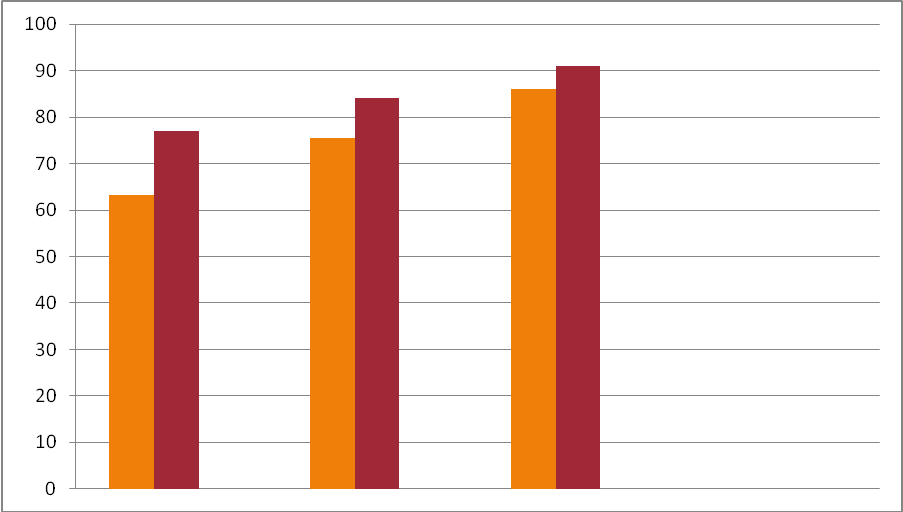 